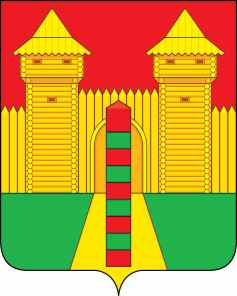 АДМИНИСТРАЦИЯ  МУНИЦИПАЛЬНОГО  ОБРАЗОВАНИЯ «ШУМЯЧСКИЙ  РАЙОН» СМОЛЕНСКОЙ  ОБЛАСТИРАСПОРЯЖЕНИЕот 26.10.2021г. № 386-р           п. ШумячиОб утверждении акта приема-передачиобъекта основных средств             В соответствии со ст.28 Устава муниципального образования «Шумячский район» Смоленской области, на основании распоряжения Администрации муниципального образования «Шумячский район» Смоленской области от 21.10.2021г. № 371-р «О  приеме в собственность муниципального образования «Шумячский район» Смоленской области объекта, относящегося к государственной собственности Смоленской области»        Утвердить прилагаемый акт приема-передачи объекта основных средств от 22.10.2021г. Глава муниципального образования«Шумячский район» Смоленской области                                              А.Н. Васильев